SMARTtools for Leaders™Career Strategy DiscussionNames:  								Date:								 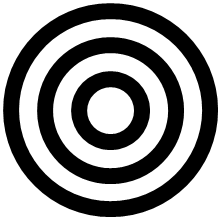 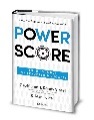 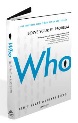 PRIORITIESPRIORITIESWhat do you want, for this next chapter of your career, and why?WHOWHOWhat are your strengths in the center of your “skill-will bulls-eye?”What are things in the second ring, which you can do, but you don’t love to do?What are things in the third ring, which you are not great at, or don’t like to do?What are 3 possible paths for your career, from best to worst?RELATIONSHIPS: Who are 10 people who can help you get hired to your dream job?